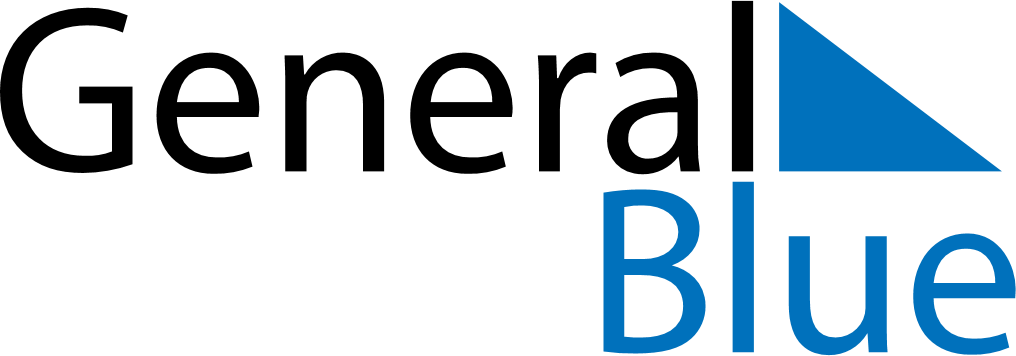 November 2024November 2024November 2024November 2024November 2024November 2024Sumy, UkraineSumy, UkraineSumy, UkraineSumy, UkraineSumy, UkraineSumy, UkraineSunday Monday Tuesday Wednesday Thursday Friday Saturday 1 2 Sunrise: 6:32 AM Sunset: 4:15 PM Daylight: 9 hours and 42 minutes. Sunrise: 6:34 AM Sunset: 4:13 PM Daylight: 9 hours and 39 minutes. 3 4 5 6 7 8 9 Sunrise: 6:36 AM Sunset: 4:12 PM Daylight: 9 hours and 35 minutes. Sunrise: 6:38 AM Sunset: 4:10 PM Daylight: 9 hours and 32 minutes. Sunrise: 6:39 AM Sunset: 4:08 PM Daylight: 9 hours and 28 minutes. Sunrise: 6:41 AM Sunset: 4:07 PM Daylight: 9 hours and 25 minutes. Sunrise: 6:43 AM Sunset: 4:05 PM Daylight: 9 hours and 22 minutes. Sunrise: 6:45 AM Sunset: 4:03 PM Daylight: 9 hours and 18 minutes. Sunrise: 6:46 AM Sunset: 4:02 PM Daylight: 9 hours and 15 minutes. 10 11 12 13 14 15 16 Sunrise: 6:48 AM Sunset: 4:00 PM Daylight: 9 hours and 12 minutes. Sunrise: 6:50 AM Sunset: 3:59 PM Daylight: 9 hours and 9 minutes. Sunrise: 6:51 AM Sunset: 3:57 PM Daylight: 9 hours and 6 minutes. Sunrise: 6:53 AM Sunset: 3:56 PM Daylight: 9 hours and 2 minutes. Sunrise: 6:55 AM Sunset: 3:55 PM Daylight: 8 hours and 59 minutes. Sunrise: 6:56 AM Sunset: 3:53 PM Daylight: 8 hours and 56 minutes. Sunrise: 6:58 AM Sunset: 3:52 PM Daylight: 8 hours and 53 minutes. 17 18 19 20 21 22 23 Sunrise: 7:00 AM Sunset: 3:51 PM Daylight: 8 hours and 50 minutes. Sunrise: 7:01 AM Sunset: 3:49 PM Daylight: 8 hours and 48 minutes. Sunrise: 7:03 AM Sunset: 3:48 PM Daylight: 8 hours and 45 minutes. Sunrise: 7:05 AM Sunset: 3:47 PM Daylight: 8 hours and 42 minutes. Sunrise: 7:06 AM Sunset: 3:46 PM Daylight: 8 hours and 39 minutes. Sunrise: 7:08 AM Sunset: 3:45 PM Daylight: 8 hours and 37 minutes. Sunrise: 7:09 AM Sunset: 3:44 PM Daylight: 8 hours and 34 minutes. 24 25 26 27 28 29 30 Sunrise: 7:11 AM Sunset: 3:43 PM Daylight: 8 hours and 32 minutes. Sunrise: 7:12 AM Sunset: 3:42 PM Daylight: 8 hours and 29 minutes. Sunrise: 7:14 AM Sunset: 3:41 PM Daylight: 8 hours and 27 minutes. Sunrise: 7:15 AM Sunset: 3:40 PM Daylight: 8 hours and 24 minutes. Sunrise: 7:17 AM Sunset: 3:40 PM Daylight: 8 hours and 22 minutes. Sunrise: 7:18 AM Sunset: 3:39 PM Daylight: 8 hours and 20 minutes. Sunrise: 7:20 AM Sunset: 3:38 PM Daylight: 8 hours and 18 minutes. 